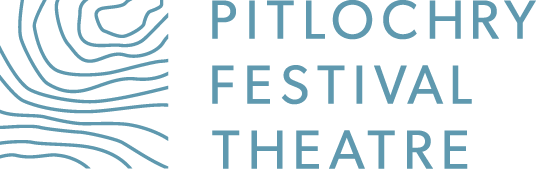 Job DescriptionKey Tasks:Person SpecificationOur purpose and our valuesWe exist to improve lives by sharing Pitlochry with the world and the world with Pitlochry.We do this:By creating theatre that excites, engages, and challenges. By inspiring imaginations, senses of adventure, and new levels of understanding that change worlds.By nurturing environments to encourage wellbeing, growth, connection, and a sense of belonging.By exploring new ways of seeing and collaborating.In everything we do we are creative and respectful and in every situation we are collaborative and empowering.Personal behaviours and styleWe are looking for people who share our core values and can demonstrate their commitment to:Commitment to ExcellenceTeamworkCreativityInspirational sense of belongingA nurturing environmentThe successful candidate will need to be able to demonstrate the following skills, experience and attributes in both the written application and the interview process:Job Title:Head ChefDepartment:Trading/FOHResponsible To:Trading Manager, Head of OperationsSalary:£30,000 - £34,000 Per Annum for right candidateLocation:Pitlochry festival theatrePosition Type:Full time 35 hours annualised contractWorking Hours:Involves weekend work Involves weekend work Involves weekend work Key RelationshipsThe post reports to the Trading Manager along with the Head of Operations. The post holder will work closely with all members of the customer experience team to ensure a consistently high quality, food experience for all our visitors to Pitlochry Festival theatre. The post reports to the Trading Manager along with the Head of Operations. The post holder will work closely with all members of the customer experience team to ensure a consistently high quality, food experience for all our visitors to Pitlochry Festival theatre. The post reports to the Trading Manager along with the Head of Operations. The post holder will work closely with all members of the customer experience team to ensure a consistently high quality, food experience for all our visitors to Pitlochry Festival theatre. ContextPitlochry Festival Theatre has been providing a unique cultural experience for over 70 years, appealing to national and international audiences and visitors. We are Scotland’s leading producer of musical theatre, a champion of ensemble practice and the country’s only rurally located, major arts organisation. Our home is a glorious eleven-acre campus that includes the Explorers Garden. More than a place to come and see a show, we offer great theatre and art for all in an inspiring, creative atmosphere. Pitlochry Festival Theatre’s campus now comprises a 538 seat Main Auditorium, a 172 seat Studio theatre as well as our Amphitheatre and Bandstand located in the theatre grounds.Pitlochry Festival Theatre has been providing a unique cultural experience for over 70 years, appealing to national and international audiences and visitors. We are Scotland’s leading producer of musical theatre, a champion of ensemble practice and the country’s only rurally located, major arts organisation. Our home is a glorious eleven-acre campus that includes the Explorers Garden. More than a place to come and see a show, we offer great theatre and art for all in an inspiring, creative atmosphere. Pitlochry Festival Theatre’s campus now comprises a 538 seat Main Auditorium, a 172 seat Studio theatre as well as our Amphitheatre and Bandstand located in the theatre grounds.Pitlochry Festival Theatre has been providing a unique cultural experience for over 70 years, appealing to national and international audiences and visitors. We are Scotland’s leading producer of musical theatre, a champion of ensemble practice and the country’s only rurally located, major arts organisation. Our home is a glorious eleven-acre campus that includes the Explorers Garden. More than a place to come and see a show, we offer great theatre and art for all in an inspiring, creative atmosphere. Pitlochry Festival Theatre’s campus now comprises a 538 seat Main Auditorium, a 172 seat Studio theatre as well as our Amphitheatre and Bandstand located in the theatre grounds.Purpose and Key AccountabilitiesEnsure all health and safety standards are met in the Kitchen.Ensure all food safety and hygiene standards are met in the Kitchen.Responsible for the day to day running of the Kitchen.In-charge of the workflow and operations in the kitchen including food preparation and delegation of tasks to prep cooks and other kitchen staff.To work closely with the Trading Manager and Supervisor to achieve consistent food offering.Managing working closely with other Chefs of all levels.To work closely with suppliers to ensure best produce and price is delivered.Determining food inventory needs, stocking and ordering.Create menu items, recipes and develop dishes. (Menu plans, descriptions, costing.)Ensure consistency of food quality.Regularly carry out stock take of food items.To co-ordinate and manage all office procedures as required, including updating of records, preparation of rotas, ordering of goods or supplies.Ensure all health and safety standards are met in the Kitchen.Ensure all food safety and hygiene standards are met in the Kitchen.Responsible for the day to day running of the Kitchen.In-charge of the workflow and operations in the kitchen including food preparation and delegation of tasks to prep cooks and other kitchen staff.To work closely with the Trading Manager and Supervisor to achieve consistent food offering.Managing working closely with other Chefs of all levels.To work closely with suppliers to ensure best produce and price is delivered.Determining food inventory needs, stocking and ordering.Create menu items, recipes and develop dishes. (Menu plans, descriptions, costing.)Ensure consistency of food quality.Regularly carry out stock take of food items.To co-ordinate and manage all office procedures as required, including updating of records, preparation of rotas, ordering of goods or supplies.Ensure all health and safety standards are met in the Kitchen.Ensure all food safety and hygiene standards are met in the Kitchen.Responsible for the day to day running of the Kitchen.In-charge of the workflow and operations in the kitchen including food preparation and delegation of tasks to prep cooks and other kitchen staff.To work closely with the Trading Manager and Supervisor to achieve consistent food offering.Managing working closely with other Chefs of all levels.To work closely with suppliers to ensure best produce and price is delivered.Determining food inventory needs, stocking and ordering.Create menu items, recipes and develop dishes. (Menu plans, descriptions, costing.)Ensure consistency of food quality.Regularly carry out stock take of food items.To co-ordinate and manage all office procedures as required, including updating of records, preparation of rotas, ordering of goods or supplies.Kitchen Make sure the kitchen is kept neat and tidy at all times.Kitchen All health and safety regulations are followed and enforced.Kitchen Stocks are managed correctly, and food waste kept to a minimum.Kitchen Food safety standards are followed and enforced.Customer experience To provide fresh, good tasting, consistently high quality of food and baked goods, thus enhancing the food offering and customer experience.Customer experience Working with the Trading manager, supervisor and events team to deliver and all round, high quality hospitality offering, positively influencing the customer experience.Customer experience Work with the Trading manager and supervisor to create new and tasty treats for our customers.Customer experience ComplianceMaking sure that all compliance standards are met in the Kitchen.ComplianceMaking sure all food compliance standards are met through out the hospitality department  EnvironmentalTo support the Executive Director, as Chief Executive of the organisation, and the nominated Green Champion in meeting organisational aims and ambitions for its environmental impacts.Health and SafetyTo support the Executive Director, as Chief Executive of the organisation, in their legislative duties under the Health and Safety at Work etc. Act 1974.Health and SafetyAttend training as required to update knowledge and skills, and to be able to comply with relevant statutory requirements to a high standard.OtherTo champion and promote organisational values and behaviours and act as an ambassador for the Theatre.OtherTo always act in the best interests of the Theatre and in line with all company policies.OtherAny other duties or projects required by the Executive Director or Board of Trustees to ensure the general smooth and efficient operation of the buildings and organisation.OtherAssist the Department with work experience placements, offering work shadow opportunities, training and mentoring as required.OtherActively promote staff welfare, development and training opportunities throughout the Theatre.RequirementsEssentialDesirableAssessment MethodQualifications and KnowledgeLevel 3 food safetyQualifications and KnowledgeNVQ level 3Qualifications and KnowledgeDegree in culinary artsQualifications and KnowledgeCOSHH and chemical safetyQualifications and KnowledgeSkills and AbilitiesMinimum 2 years experienceSkills and AbilitiesAwareness of manual handling techniquesSkills and AbilitiesSkills and AbilitiesSkills and AbilitiesSkills and AbilitiesSkills and AbilitiesSkills and AbilitiesSkills and AbilitiesSkills and AbilitiesSkills and AbilitiesPersonal qualitiesAn affinity for the purpose and work of the Theatre and a passion to play a key role in shaping and achieving the Theatre’s success An understanding of the Theatre’s role within its wider communitiesApplication / InterviewPersonal qualitiesSomeone who is excited by the challenge of expanding a fundraising function in a successful institutionPassion for the artsApplication / Interview